จดหมายข่าว อบต.เสาธง ประจำเดือนพฤษภาคม 2561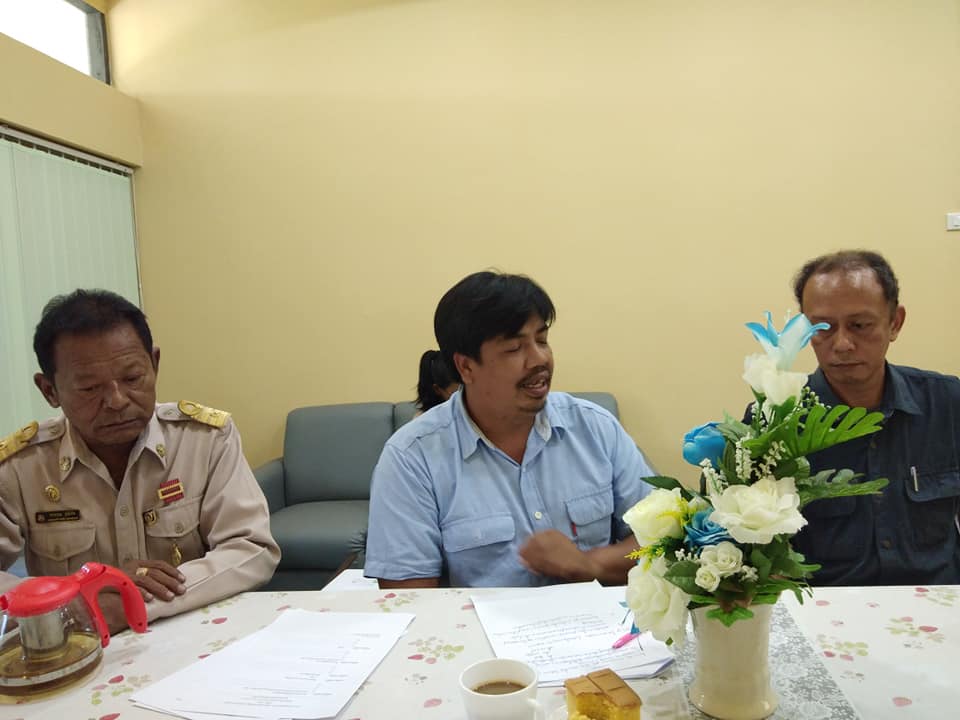 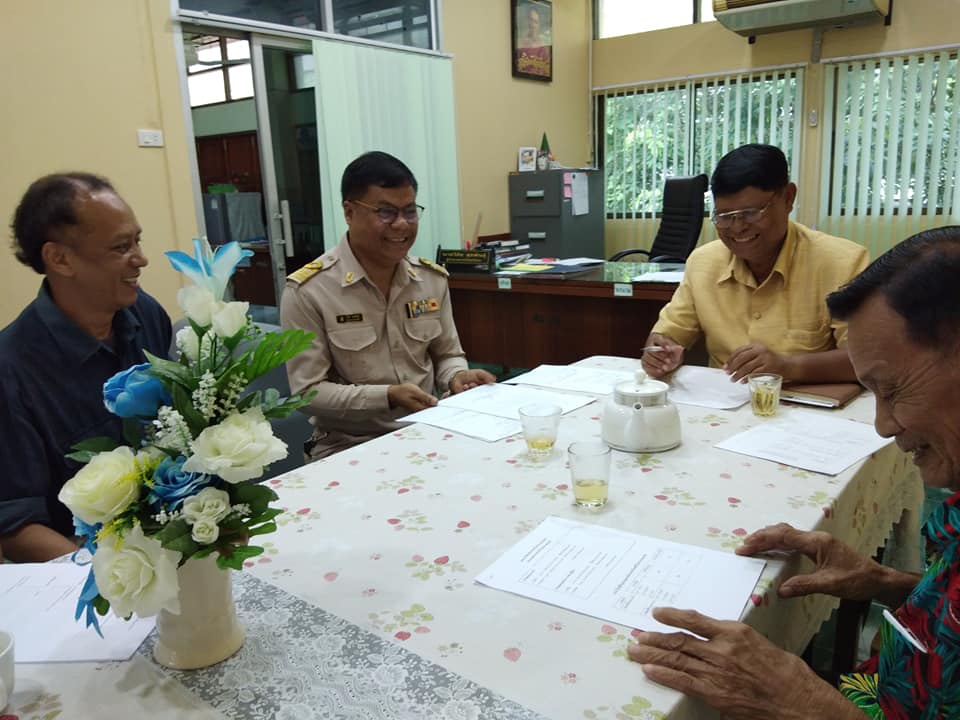 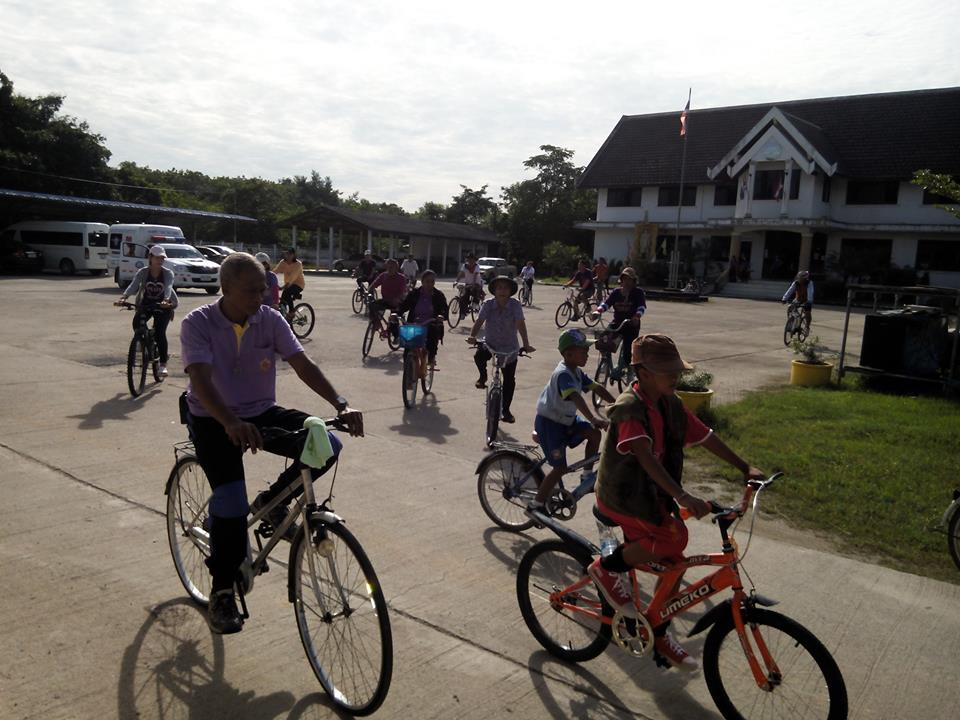 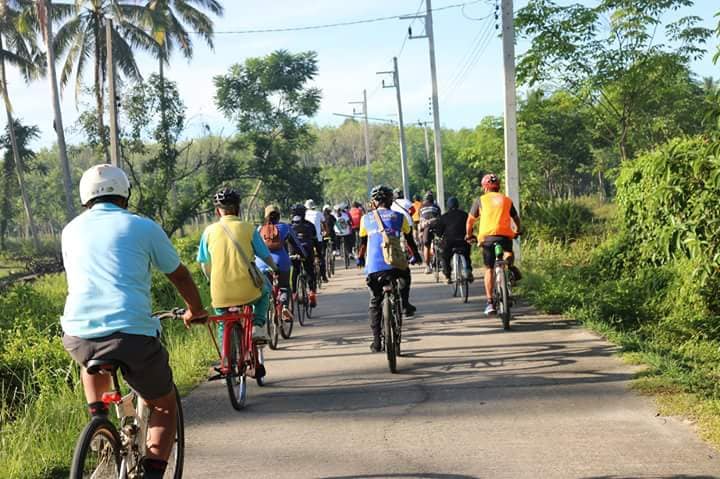 